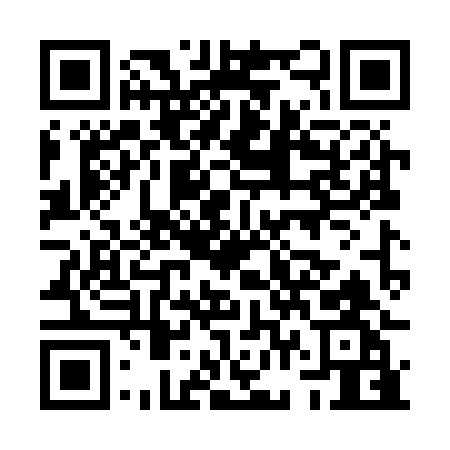 Prayer times for Althegnenberg, GermanySat 1 Jun 2024 - Sun 30 Jun 2024High Latitude Method: Angle Based RulePrayer Calculation Method: Muslim World LeagueAsar Calculation Method: ShafiPrayer times provided by https://www.salahtimes.comDateDayFajrSunriseDhuhrAsrMaghribIsha1Sat2:525:191:145:279:0811:282Sun2:525:191:145:289:0911:283Mon2:525:181:145:289:1011:284Tue2:525:181:145:289:1111:295Wed2:525:171:145:299:1211:296Thu2:515:171:155:299:1311:307Fri2:515:161:155:309:1411:308Sat2:515:161:155:309:1411:319Sun2:515:161:155:309:1511:3110Mon2:515:151:155:319:1611:3111Tue2:515:151:165:319:1611:3212Wed2:515:151:165:319:1711:3213Thu2:515:151:165:329:1711:3314Fri2:525:151:165:329:1811:3315Sat2:525:151:165:329:1811:3316Sun2:525:151:175:329:1911:3417Mon2:525:151:175:339:1911:3418Tue2:525:151:175:339:1911:3419Wed2:525:151:175:339:2011:3420Thu2:525:151:175:339:2011:3521Fri2:535:151:185:349:2011:3522Sat2:535:151:185:349:2011:3523Sun2:535:161:185:349:2011:3524Mon2:535:161:185:349:2011:3525Tue2:545:161:195:349:2011:3526Wed2:545:171:195:359:2011:3527Thu2:545:171:195:359:2011:3628Fri2:555:181:195:359:2011:3629Sat2:555:181:195:359:2011:3630Sun2:555:191:205:359:2011:36